1.Bakteriální spála růžovitých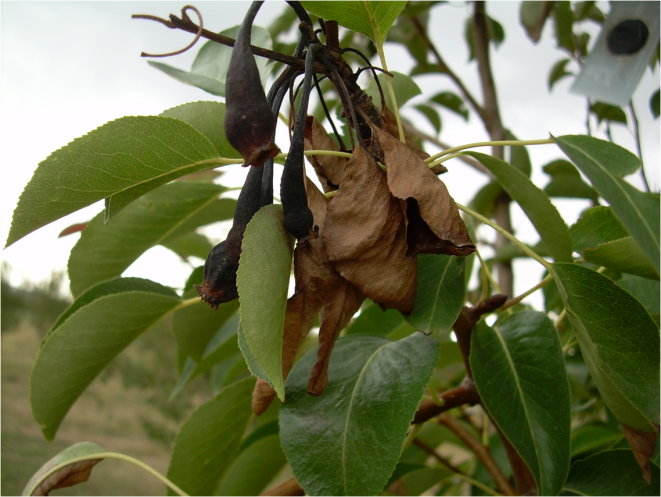 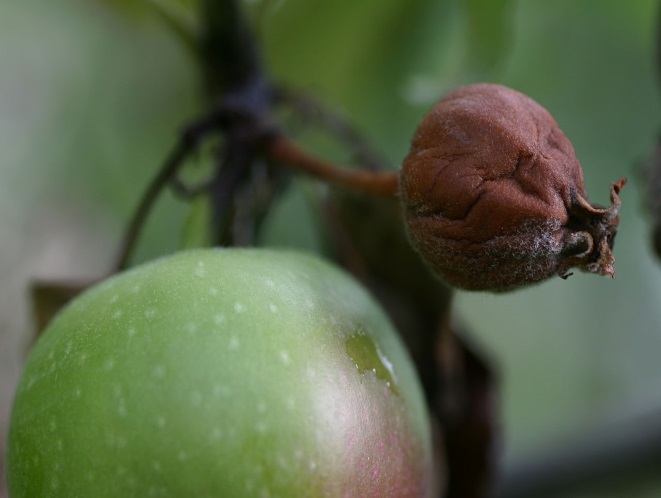 Symptomy:  -     napadá květy, plody  ( tmavnou , vodnatí ) napadá letorosty – tmavnou, ohýbají sevšechna napadená místa  -  kapky bělavý slizčásti větví usychají, listy hnědnou a pokrozucené visí na stroměpřenos:  větrem, hmyzem, školkař.materiálem, ptákyfaktory  zvyšující napadení: - silný řez,  závlaha, nadbytek N, poraněnívýznam: karantenní chorobaOchrana :  dodržování karantény                    Chemická OR – postřk CU přípravky po odkvětu   2. Strupovitost jabloní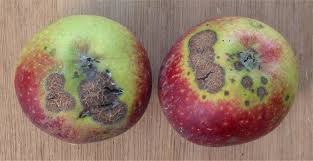 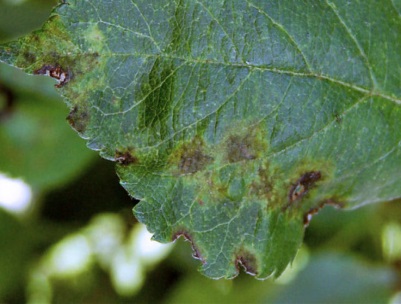 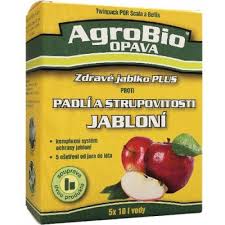 Symptomy:  -     napadá listy nejprve na spodní straně, později  na vrchní straněvznik prosvětlení listů až , žloutnutí, opadávánínekróz plody  ( tmavnou , vodnatí ) napadá plody – korkovité ostrůvky , deformace plodu , vznik trhlinnapadá jabloně a hrušně ( svrabovitost ) letorosty – tmavnou, ohýbají sevšechna napadená místa  -  kapky bělavý slizčásti větví usychají, listy hnědnou a pokrozucené visí na stroměpřenos: v napadených  nadz.orgánech, větremfaktory  zvyšující napadení: - les, vodní plochavýznam: nejškodlivější choroba  jádrovinOchrana :  rezistentní odrůdy, výběr lokality, správný řez ( vzdušná vlhkost)                                 Chemická OR –   počátek rašení   3.Moniliová hniloba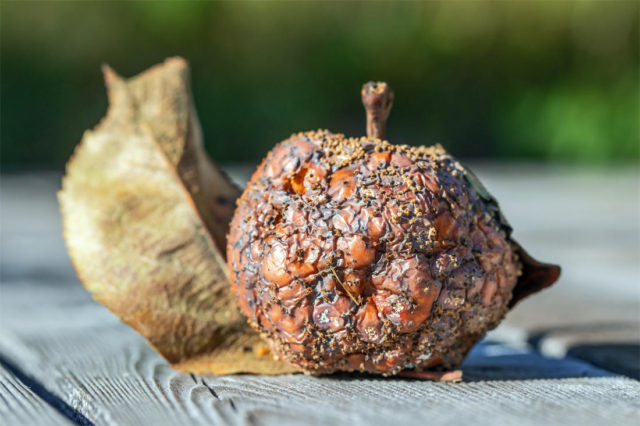 Symptomy:  1.nahnědlé  skvrny, které postupují z povrchu plodu dovnitř dužniny, postupně se rozšiřují a napadají celý plod.2.Na povrchu napadeného plodu se vytvářejí krémově bělavé, později hnědavé konidiofory s konidiemi  v typických soustředných kruzích.3. Hniloba plodů se vyskytuje během vegetace i na skladovaných plodech – nejčastěji jako černá hniloba.4.Slupka skladovaných napadených plodů je černá, kožovitá a lesklá, kupky konidií se na nich vytvářejí jen ojediněle.Přenos: infekcína začátku příštího léta se vytvoří na jednom mumifikovaném plodu až 4 miliony konidií, které se za příznivých podmínek snadno rozšiřuji na velké vzdálenosti větrem i přičiněním hmyzu a ptactva.Konidie – zdroj primární infekce – se uvolňují z vyschlých a mumifikovaných plodů napadených v předchozím roce, které zůstaly viset na větvích stromů nebo ležet v zahradě. Jablka a další plody jádrovin jsou infikovány jen v místech mechanicky poškozených hmyzem, strupovitostí, krupobitím, korkovatěním nebo fyziologickým praskáním plodů.OR- Prevence  - Likvidace zdrojů infekce, především mechanický sběr mumifikovaných plodů – mumií, které zůstávají viset přes zimu na stromě.- Sběr napadených plodů během vegetace a to ze země i ze stromu.Omezení poškození plodů hmyzem. ( LEPOVÉ PÁSY NA KMENI)4.Rez hrušňová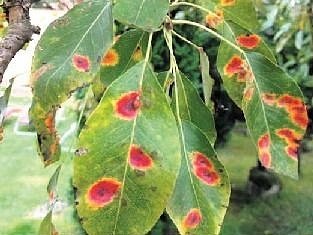 Symptomy:  -   červen – na vrchní straně  listů  oranžové až červené oválné skvrny ( mm)  + černé tečky přenos:  rostlina  chvojka klášterská, juniperus – jsou hostitelem, přenos větrem zpět na hrušeňvýznam: výskyt pouze na hrušních  + hostitelská rostlina v blízkosti ( přenášení na hrušeň) – zahrádky,  zah.kolonie  ochrana :  izolace od zdrojů infekce, chemic.OR – přípravky x strupovitosti   5. Padlí jabloňové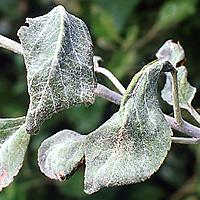 Symptomy:  -   bělavé povlaky ( moučnatka ) na listech, někdy i letorostechListy usychají, okraje se zkrucujínapadené stromy  - malé přírůstly síťovitost na plodechpřenos:  mycelium přezimuje na pupenechvýznam: závažná choroba snižující  plodnost, přírůstky dřeva  ochrana :  méně náchylné odrůdy,chemická ochrana  od počátku rašení   6.Sazovitost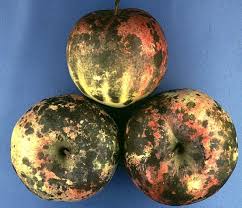 Symptomy:  -   tmavé povlaky na povrchu  plodu ( na pokožce ), nelze smýtpřenos:  mycelium přezimuje na  větvích a šíří se větrem, deštěmvýznam:  choroba extenzivních  výsadeb a domácích zahrad  ochrana :  chemická OR x strupovitosti   7.Rakovina jabloně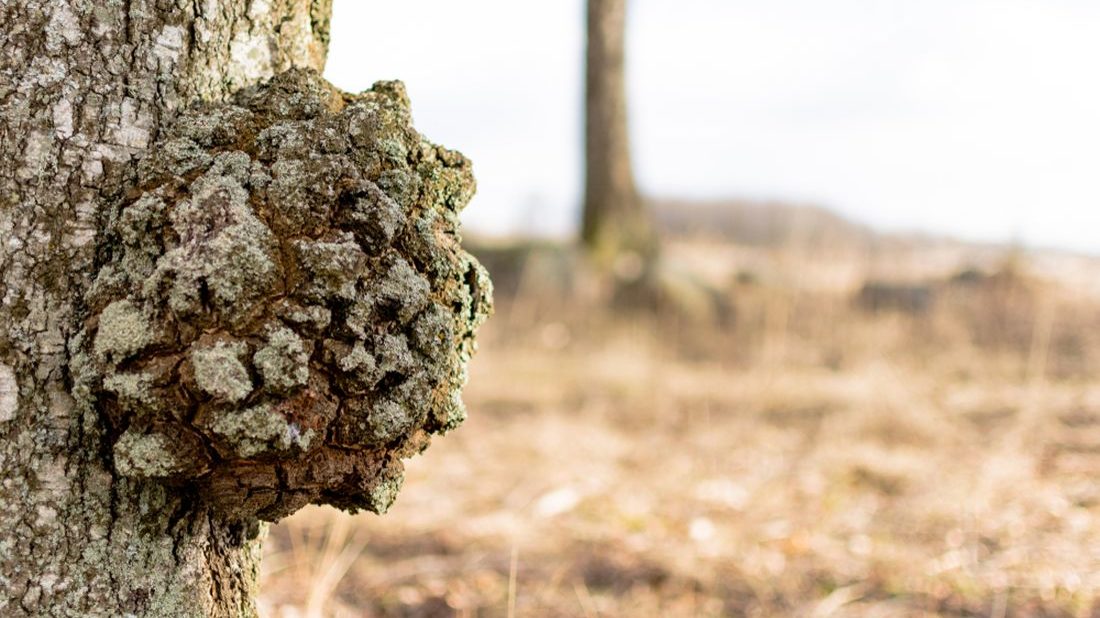 Symptomy:  -   na kmeni a větvích  rakovinné nádory, rány odkrývají dřevo, snižování prírůstků dřeva, usychání, napadené plody hnijípřenos:  spory vznikající v místě napadení  - šíření  deštěmfaktory: zamokřené půdy, nadbytek N, nesprávný řez, význam:  choroba extenzivních  výsadeb  ochrana :  odstranění  nevhodné půdy ( úprava), likvidace napadených větví   8.Pihovitost jablek 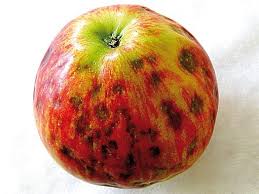 Symptomy:  -   tmavě až hnědě zbarvené pletivo ( ostrůvky), skvrny na spodní části plodu, chuť  - mírně  nahořklápříčina:  nedostatek Ca, faktory  zvašující náchylnost: sucho, přehnojení N, K, silný řezvýznam:  choroba  se vyskytuje často  ochrana :  postřik přípravky  obsahující Ca, omezení vlivu rizikových faktorů   9. Společné choroby a poškozeníPoškození mrazema)poškození kmene a větvíb)poškození květůc)poškození listůd)poškození plodůOR – kmeny- bílení kmenů     letorosty - podpora vyzrávání dřeva,  ( včasnost hnojení N, boj x chorobám způsobující odlistění)    květy – zadešťování. Zadýmovýní, postřik Cu přípravky před mrazyBakteriální boulovitost ( nádorovitost  ) kořenů na kořenech vznik nádorů  ( mm až cm) , příčina – kultivace, OR – máčení v modré skaliciNektariové usychání větví – postupné usychání od špiček do korunyPříčina – nevhodné stanoviště, pěstitelské zásahyOR – správná agrotechnika ( výběr pozemku, řez, hnojení, likvidace ořezaných větví )